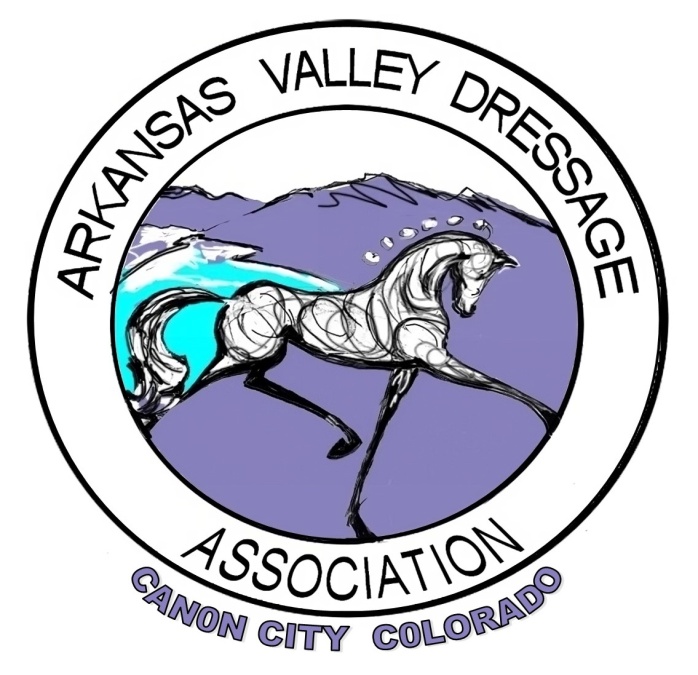 AVDA AWARDS POLICYRevised 2023General Requirements for Horse-Rider Of The YearAwards are based on a single horse-rider combinationThe rider MUST be a member of AVDA in good standing at the time the scores are achievedVolunteer Requirements must be met and are as followsThe rider must have contributed 4 hours of volunteer work at an AVDA sponsored event during the competition year to qualify for Year End AwardsThe rider may designate a delegate to work for him/herWhen a delegate works for another person, he/she must inform the show management/even organizer of the name of the member for whom he/she is working at the time the volunteer work is performedA completed volunteer Hour Form must be submitted to the AVDA Volunteer Chair by November 1. This form can be found on the website at www.avdadressage.org Volunteer hours can be earned as follows:Attendance at any AVDA Board Meeting earns 1 volunteer hourVolunteer at any RMDS or AVDA sponsored clinic, competition, or educational event with credit for actual hours workedAll scored must be from a level that the judge is approved and rated to judgeIntro through Second – (L) and (r)Intro through Fourth – ( R )Intro through Grand Prix – (S)Scores from Hors de Concourse (HDC) rides will NOT count Schooling Shows will countScores from schooling shows may be used toward meeting the qualification requirements for AVDA Year End AwardsScores earned at schooling shows will be accepted only if the judge is rated “L” or above (r, R, S)For all schooling shows, the original tests or copies of the front of the test legibly showing the name of the judge, show, date and score must be submitted to the Awards ChairUse 1 score submission form for each level and division applicationThe submission form is available on the AVDA website at www.avdadressage.orgScore Submissions will NOT be accepted by phone- NO EXCEPTIONS. An online submissions form and downloaded documentation will be provided via the websiteScore Submissions may be mailed, emailed, submitted via the online google form or hand carried to the chairpersonA horse-rider combination may only have scores in one division for each levelA single horse-rider combination may qualify for and earn awards at a maximum of 2 consecutive levels in a single yearScores MUST be earned during the current competition yearThe AVDA Awards Chairperson must receive ALL score submissions by November 5Perpetual trophies must be cleaned, polished and returned to the Awards chairperson no later than November 1 in order for the winner to be eligible for future awardsScores will not count if a rider competes in a dressage class before a judge by whom he/she or his/her horse has been instructed, coached, or tutored with or without pay within 30 days of the day of the competitionThe AVDA Award chair will calculate the initial results. A second AVDA member, typically the President or the President’s proxy will verify the results before they are made officialResults will be on permanent record with AVDA The awards committee (chairperson and AVDA board members) reserve the rights to verify all submitted scores with show secretaries or RMDSAVDA Year End Award Qualification RequirementsAVDA will add new awards in the future. Consider donating a trophy!!SPECIFIC REQUIREMENTSINTRO – 4th3 scores 2 shows2 different judges or judge combinations1 score MUST be from the highest test of the levelThe same horse-rider combination may not win the first place award more than once at the same level and divisionFREESTYLE2 scores2 shows2 different judges or judge combinations1 score must be from an RMDS or higher recognized showAward presented for 1st place onlyBREED 3 scores2 shows2 different judges or judge combinations1 score from the highest test of the levelAll riders must be from the same level and divisionHorse must be registered with appropriate breed organization (except grade horses)A copy of registration papers must be submitted to AVDA (except grade horses)Award presented for 1st place onlyAVDA currently has awards for the following breeds:American Quarter HorseArabianDraftFriesianGradeHolsteinerPaint HorsePonyTrakehnerOther breeds will be awarded if applications are received, and a trophy exists or a new trophy is providedTrophy Donations Are Always WelcomeNEW TO DRESSAGE4 scores2 shows2 different judges or judge combinationsAll scores will be averaged Any test of the levelAwarded to a rider in his/her first year of competition in dressageLimited to Intro and/or Training levels with only 1 award givenClosed to OPEN designated riders, available only to JR/YR and AA ridersSeparate awards will be given for JR/YR and AAAll scores can be from schooling shows where the judge is rated (L) or aboveNON RIDING AWARDS:All nominations for these awards must be made in writing by an AVDA member and include a justification for the nomination. Candidates must be a member of AVDA. The nomination form is available on the website at www.avdadressage.org or by contacting the AVDA Awards Chair.Volunteer of The Year: for the member who gives his/her time and talent to the clubMORE TO COME IN THE FOLLOWING YEARS!!!AwardScoresShowsJudgesRMDS ShowsSchooling ShowsHighest TestInto – 4th3220Yes1Breed3220Yes1New To Dressage4220YesN/A